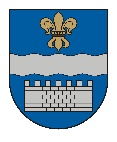 DAUGAVPILS DOMEK. Valdemāra iela 1, Daugavpils, LV-5401, tālr. 65404344, 65404365, fakss 65421941 e-pasts info@daugavpils.lv   www.daugavpils.lvL Ē M U M SDaugavpilī2022.gada 14.aprīlī                                                                                Nr. 227                                                                                                               (prot. Nr.12, 31 .§)Par nekustamā īpašuma ar kadastra Nr. 44740020029 Lidostas iela 4,Lociki, Naujenes pagasts, Augšdaugavas novads, daļas nomas tiesību izsoli     Pamatojoties uz likuma “Par pašvaldībām” 21.panta pirmās daļas 27.punktu, Publiskas personas finanšu līdzekļu un mantas izšķērdēšanas novēršanas likuma 3.panta 2.punktu, 6.1 panta pirmo daļu, Ministru kabineta 2018.gada 20.februāra noteikumu Nr.97 “Publiskas personas mantas iznomāšanas noteikumi” 12., 23., 24., 25., 26., 27., 34. un 70.punktu, juridiskās personas vēstuli (reģistrēta Daugavpils pilsētas pašvaldībā (turpmāk - Pašvaldība) 21.03.2022. ar Nr.1.2.-7/976), Pašvaldības Dzīvojamo māju privatizācijas un īpašuma atsavināšanas komisijas 2022.gada 25.marta sēdes protokola izrakstu Nr.3 (9.punkts), ņemot vērā Daugavpils domes Īpašuma un mājokļu komitejas 2022.gada 7.aprīļa atzinumu, Daugavpils domes Finanšu komitejas 2022.gada 7.aprīļa atzinumu, PAR – 12 (A.Elksniņš,  A.Gržibovskis, L.Jankovska, I.Jukšinska, V.Kononovs, N.Kožanova, M.Lavrenovs, I.Prelatovs, V.Sporāne-Hudojana, I.Šķinčs, M.Truskovskis, A.Vasiļjevs), PRET – nav, ATTURAS – nav, Daugavpils dome nolemj:      1. Rīkot nomas tiesību mutisko izsoli ar augšupejošu soli Pašvaldībai piederošā nekustamā īpašuma, kadastra Nr.44740020029, Lidostas iela 4, Lociki, Naujenes pagasts, Augšdaugavas novads, daļai. Nomas objekts ir ēkas (darbnīca) ar kadastra apzīmējumu 44740020029076 daļa 10 m2 platībā un zemesgabala ar kadastra apzīmējumu 44740020029, 100/24896 domājamās daļas, ar tiesībām vienu mēnesi gadā lietot visu ēkas (kadastra apzīmējums 44740020029076) kopējo platību 937,3 m2 un zemesgabala (kadastra apzīmējums 44740020029) 9373/24896 domājamās daļas (turpmāk – Nomas objekts).     2. Apstiprināt Nomas objekta nomas tiesību izsoles sākumcenu – 40,00 EUR (četrdesmit eiro un 00 centi) mēnesī un nomas objekta iznomāšanas termiņu – 2 (divi) gadi.     3. Noteikt Nomas objekta lietošanas mērķi - tehnikas un cita aprīkojuma glabāšana un  tās izmantošana savvaļas dzīvnieku vakcinācijas pret trakumsērgu nodrošināšanai (pretepizootisko pasākumu īstenošana).     4.  Apstiprināt Nomas objekta nomas tiesību izsoles noteikumus (1.pielikums).     5. Nomas objekta nomas tiesību izsoli veikt izsoles komisijai šādā sastāvā: Komisijas priekšsēdētājs: A.Nikolajevs, Pašvaldības Īpašuma pārvaldīšanas departamenta Nekustamā īpašuma nodaļas vadītājs.Komisijas priekšsēdētāja vietniece:                        A.Vilcāne, Pašvaldības Īpašuma pārvaldīšanas departamenta Īpašuma atsavināšanas un iznomāšanas daļas vadītāja. Komisijas locekļi:           E.Kavševiča – Semjonova, Pašvaldības Īpašuma pārvaldīšanasdepartamenta juriste;    Dz.Locika, Pašvaldības Īpašuma pārvaldīšanas departamenta                                           Nekustamā īpašuma nomas vecākā speciāliste;    I.Prozore, Pašvaldības Īpašuma pārvaldīšanas departamenta nekustamā īpašuma nomas speciāliste.     6. Informāciju par Nomas objektu publicēt Pašvaldības tīmekļvietnē www.daugavpils.lv.      7. Pašvaldības Īpašuma pārvaldīšanas departamentam, pamatojoties uz apstiprinātiem izsoles rezultātiem, organizēt Nomas objekta nomas līguma slēgšanu ar nomas tiesību ieguvēju (2.pielikums). Pielikumā: 1. Nomas tiesību izsoles noteikumi.		      2. Nomas līguma projekts.Domes priekšsēdētājs    	(personiskais paraksts)                                              A.Elksniņš